Publicado en CDMX el 23/12/2021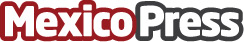 River y América de Cali están en las finales regionales de la Pluto TV Master LeagueComienzan a definirse los clubes que protagonizarán la definición de la Pluto TV Master League de Brawl Stars, la primera competición de esports en contar solo con clubes de fútbol como participantes. River Plate y América de Cali ya están en las finales regionales del certamen que reparte 100 mil dólares en premios y cuenta con transmisión por Pluto TV, además de resúmenes en MTV, Telefé y TLF EsportsDatos de contacto:Esther Shueke5513331411Nota de prensa publicada en: https://www.mexicopress.com.mx/river-y-america-de-cali-estan-en-las-finales Categorías: Telecomunicaciones Juegos Dispositivos móviles Premios Universidades Gaming http://www.mexicopress.com.mx